Publicado en Alicante el 23/05/2017 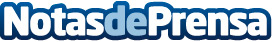 Infinity DailyWin continúa en Ecuador su gira de presentación por latinoméricaInfinity DailyWin, una empresa online innovadora basada en la fusión de varias plataformas destinadas al ocio en internet, continúa con éxito su gira de presentación oficial por LatinoaméricaDatos de contacto:Infinity DailyWinNota de prensa publicada en: https://www.notasdeprensa.es/infinity-dailywin-continua-en-ecuador-su-gira Categorias: Internacional Finanzas Emprendedores E-Commerce http://www.notasdeprensa.es